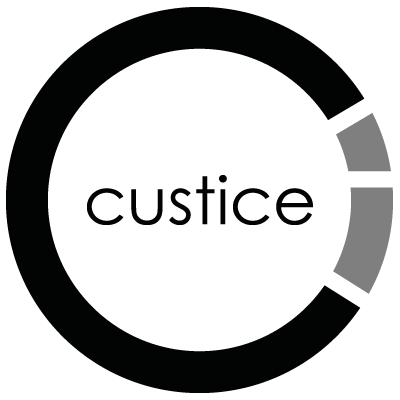 2014-01-28		1 (2)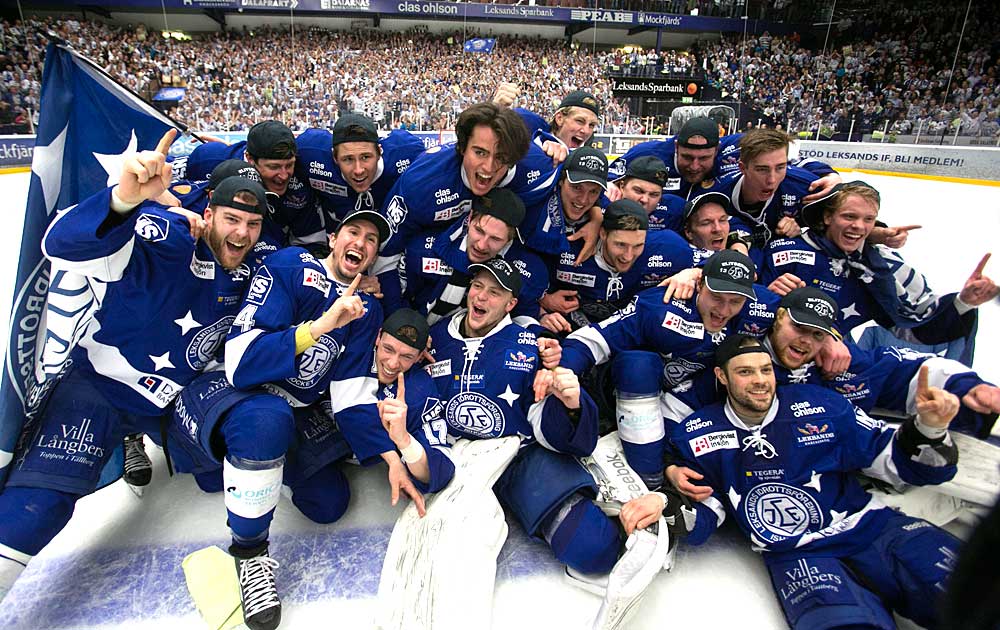 2014-01-28		2 (2)